СОВЕТЫ ПСИХОЛОГОВ РОДИТЕЛЯМВместе с ребёнком составьте режим дня, поясняя и разъясняя ребенку его последовательность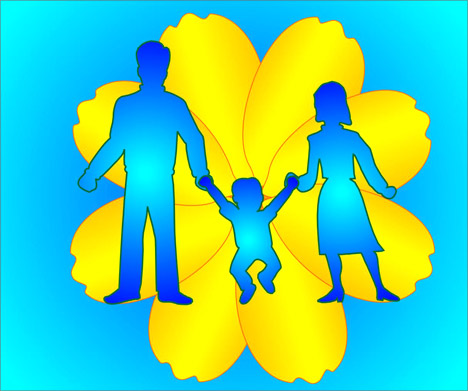 Время сна – не менее 10 часовПрогулка – не менее 2 часовВремя на просмотр телевизора (не более 30 минут в день), исключить просмотр телепередач, в которых присутствует агрессияВремя на компьютерные игры (не более 30 минут в день)Спокойное времяпровождение перед сномОбсудите с ребенком те правила и нормы, с которыми он встретился в школе, объясните их необходимость и целесообразностьТерпеливо, с интересом слушайте рассказы ребенка о событиях в его жизни Больше хвалите ребенка, радуйтесь его успехам, не раздражайтесь в момент его временных неудачНемедленно реагируйте на возникновение симптомов заболевания ребенка, ни в коем случае не отправляйте больного ребенка в школу Создайте ситуации успешностиНе сравнивайте своего ребенка с другимиНе сравнивайте его успехи со своими в этом возрастеПодвергайте критике не самого ребенка, а его неблаговидные поступкиРазвивайте положительную мотивацию к учебной деятельностиСоздайте зону эмоциональной и психологической разгрузки – «укромное место», где ребенок может побыть наедине с самим собой.Советы учащемуся:Вместе с родителями составь свой режим дня.Чаще бывай на свежем воздухе, играй в подвижные игры, занимайся спортом.Меньше «сиди» за компьютером, а больше играй в настольные развивающие игры.Воспитывай в себе самостоятельность (не позволяй родителям делать всё за тебя).Никогда не говорите о себе плохо (особенно избегай приписывать себе отрицательные черты – «глупый», «неспособный», «невезучий»).Чаще вспоминайте о своих удачах (не надо себя недооценивать).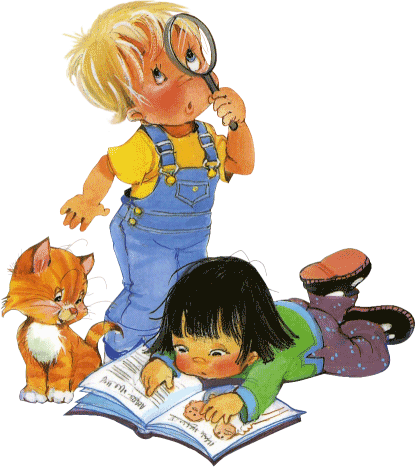 СОВЕТЫ ПСИХОЛОГОВ УЧИТЕЛЯМУчитель должен помнить, что процесс адаптации ребенка во многом зависит от обстановки в классе, от того, насколько интересно, комфортно, безопасно чувствует себя ребенок во время уроков, в ситуациях взаимодействия с учителем и одноклассникамиУчитель должен использовать щадящий режим, который включает в себя прогулки, проводить физкультурные минутки, зарядку для глаз, разгрузки позвоночника, упорядочение дыхания, физические упражнения для поднятия мышечного тонусаУчителю следует позаботиться об отборе и использовании на уроках специальных упражнений помогающих детям быстрее войти в непривычный для них мир школьной жизни, освоить новую социальную позицию школьникаИспользуя игровые психологические методики, учитель должен создать в классе атмосферу доброжелательности и конструктивного взаимодействия, позволяющую детям ослабить внутреннее напряжение, познакомиться друг с другом, подружиться